DATE: 27.06.22PROVISIONAL SELECTION LIST 14CATEGORY SGC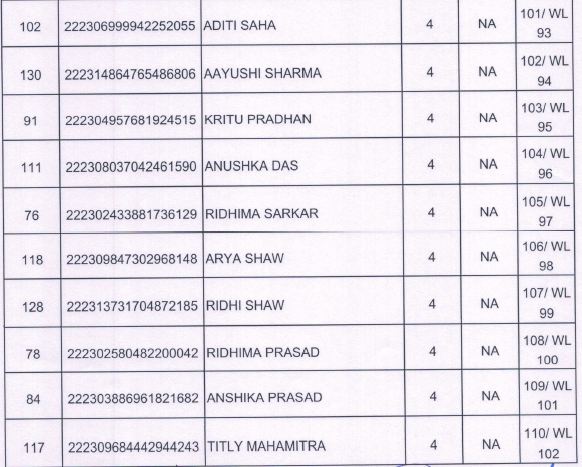 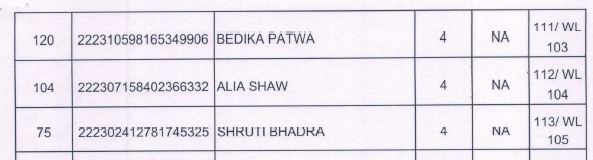 CATEGORY ST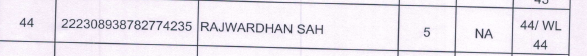                                                                                                                                        	        PRINCIPALCATEGORY IV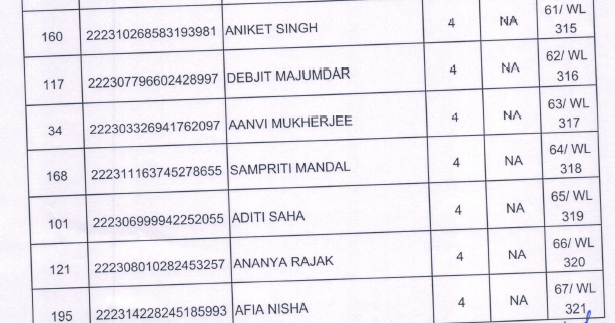 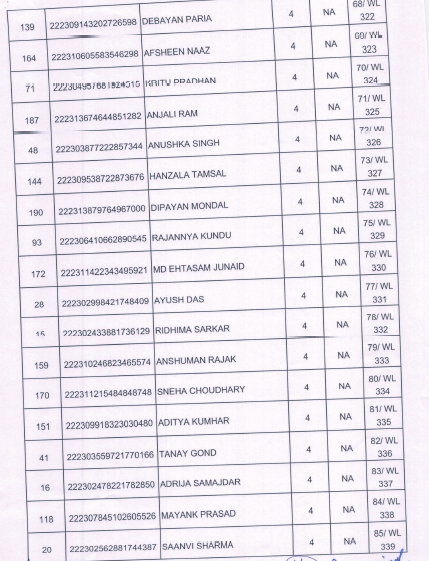 											PRINCIPALCATEGORY IV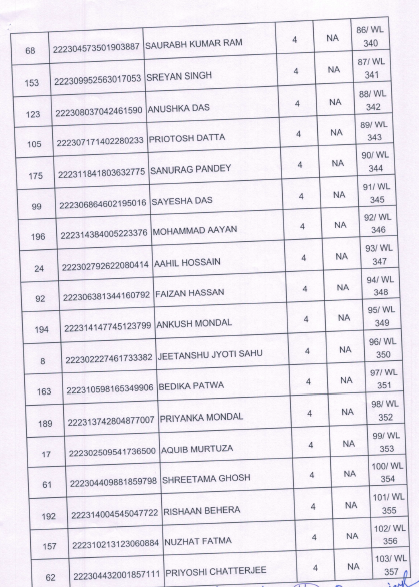 							                                        PRINCIPAL      SNOAPPLICATIONSUBMISSION CODENAME OF THE STUDENTSERVICECATEGORYNO OF TRANSFERSPOST LOTTERY SL NO      SNOAPPLICATIONSUBMISSION CODENAME OF THE STUDENTSERVICECATEGORYNO OF TRANSFERSPOST LOTTERY SL NO      SNOAPPLICATIONSUBMISSION CODENAME OF THE STUDENTSERVICECATEGORYNO OF TRANSFERSPOST LOTTERY SL NO      SNOAPPLICATIONSUBMISSION CODENAME OF THE STUDENTSERVICECATEGORYNO OF TRANSFERSPOST LOTTERY SL NO